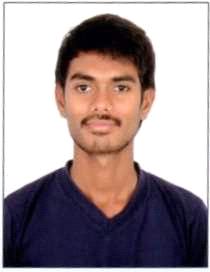  SHAIK		 Deira,Dubai                                                                                 mail:shaik.373968@2freemail.com --------------------------------------------------------------------------------------------------Career Objective:Looking for challenging position in an organization in which I can upgrade my skills and developed the company.Position Applied:  Electrical  EngineerEducation qualification: 		Bachelor's Degree in Electronic & Communication Engineering from Sphoorthy engineering collegeCOMPUTER SKILLS:  Ms-Office Excel, Word.  Auto cad 2016, Rivet  (MEP). 20161. ENGINEERING:     1.1 Electrical:Selection of Conduit Layout Design, type and selection Of wiring systems,Selection of switches & sockets,Selection of wires and cables, Lighting and power circuit wiring diagrams, Selection of Distribution Boards,Standard heights of mounting accessories, Types & selection of Circuit Breaker like MCB, MCCB, ACB, VCB, Selection of APFC (Automatic Power factor Correction) Panel, Under Ground cable type selection, Cable heater for cable, LT Panel Board Design,Calculating the Total power requirement, Determining cable trays, Ladder, trucking, Bus barselection and Design, Load distribution schedule & load balancing calculations,Transformer selection & Design calculations, Generator selection & Design calculations, Capacitor bank selection, UPS, Battery selection, Voltage Drop \calculations, Short circuit calculation, Lighting arrestor for 11 kv line,Current transformer,potential transformer,power transformer.Earthing Systems (Types, Method and Installation) Coordination with HVAC, Plumbing, Firefighting, Mechanical systems like Chillers, AHU, FCU, water and Drainage pumps, Firefighting Pumps etc.Aware of single line riser diagram for medium voltage, low voltage.Layout of cable routing, Feeder data, Lighting, power, Panel board schedule drawings, Builders work drawings etc..2.  LOW CURRENT SYSTEM:CCTV, Fire Alarm, Public addressable system, Access control, EPBAX or intercom, Intruder Alarm.Aware of designing concept of low current system with coordination with other departments.Aware of single line riser diagram for Low current system such as Fire Alarm. Voice evacuation system, Layout diagram for Multimedia Net work system such as Public Address Access control, CCTV system, Hotel locks system, Fire fighter telephone system, Builders work drawings etc.Experience:             working in Zipix constructions Services (india) pvt limited. Company as Electrical          engineer since 6th june 2015 to till dateResponsibilities & Duties:Installation of all 11/0.440KV or 13.8/0.48 High tension work and Low tension work for project based on load of the project.I involved in calculation and selection of equipments.Responsible to the Construction Manager for his section of the works being done as per safety and quality standards.Implement safe working practices as per the Company’s Health and Safety procedures.Ensure that Work Procedures and Method Statements for all work activities are prepared and followed during work execution.Liaise with the concerned Foreman to ensure that all labor, materials and equipment are available when required.Ensure that correct work processes are implemented to ensure work completed is as per specifications.Ensure that work is constructed as per approved drawings and specifications..Encourage, promote and maintain safe site working practices.Always following the updated/revised drawing and submitting the variation report to the contracts dept.Ordering the Required material as per Specifications. Coordinating with other trades civil, mechanical,finishing to avoid repetitive work Allocating resources as per the schedule to achieve targetPreparing weekly report and submitting to the Project manager and highlighting the Problems affecting the Progress on site.Ordering long lead items in advance to meet the schedule.Attending site meeting with other trades and taking actions for the requested items for electrical works.Preparing back charges for the damage and submitting it to the Project manager.     TOTAL EXPERIENCE:  2 year      PROJECT COMPLETED: 5 Residential projects,   11/0.44kv H T line, G+5 Floor buildingPERSONAL STRENGTHDedicated and quick learnerAmicable team building abilitiesGood presentation and interpersonal skillsACHIEVEMENTS:Organized national level technical fest in our collegeParticipated in Robo fest conducted in our College INDUSTRIAL EXPERIENCE:Undergone trainee for 6 monthsinlow current CCTVHyderabad.PROJECT WORK:RASH DRIVING detection. is my Mini project  MINI FRIDGE using PELTIER EFFECT is my Major Project.PERSONAL PROFILE:Date of Birth                :        16-04-1993Gender                         :         Male.Marital Status	  :	Single.Nationality		  :	Indian.Languages Known      :         English, Hindi& Telugu.DECLARATION:-       I hereby declare that the above furnished information is true to the best of my knowledge.Date :Place: Hyderabad						